       ADVISED GRANT RECOMMENDATION FORM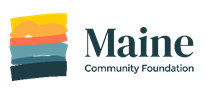 Multiple GrantsTO: Board of Directors     Maine Community Foundation     245 Main St.     Ellsworth, ME  04605-1613                          E-mail to: advisedgrants@mainecf.org	www.mainecf.org245 Main St., Ellsworth, ME  04605 ~ Phone: (207) 761-2440 ~ Fax (207) 667-04472 Monument Square, Suite 403. Portland, ME  04101 ~ Phone: (207) 761-2440Fund Name: Total Amount of Recommendations:PLEASE INCLUDE GRANT RECOMMENDATION LIST.If the Grants ARE approved by the board of directors, How would you like to be recognized in the letter we send to the nonprofit organizationS?I would like these grants to be completely anonymous. Please do not mention my name or the fund name:  NO YES I would like fund name to be included in the grant correspondence:  NO YES I would like my/our names included as the advisors:  NO YES If yes, please list my/our names as: I would like the organizations to submit a grant report (available for grants of $5,000 or more)? N/A Please email a copy of the award letters to the following address:Please mail a copy of the award letters to the following address: My signature affirms that these grant recommendations do not represent payment of any pledge or other financial obligation for the donors, advisors or related parties and that no tangible benefit, goods or services will be received as a result of payment.  NOTE: E-mailing a completed form is equivalent to signing it.Advisor’s Signature:                                                      Date: ADVISED GRANT RECOMMENDATION LISTFund Name:    ADVISED GRANT RECOMMENDATION LISTFund Name:    ADVISED GRANT RECOMMENDATION LISTFund Name:    ADVISED GRANT RECOMMENDATION LISTFund Name:    OrganizationContact Name & TitleAddressGrant AmountGrant Purpose(unless general support)Recommended by (if different than cover page)